Analysis of Pausinystalia johimbe (Yohimbe) root Extract Using LC-QToF methodNames of investigators: Yan-Hong Wang, Bharathi Avula, Kumar KatraguntaAffiliation: National Center for Natural Products Research, School of Pharmacy, University of Mississippi, University, MS 38677, USAAnalysis date: Feb. 15, 2022Quantitative/Targeted method:  Quantitative resultsStandardsChemical structures of standards used for quantitative analysis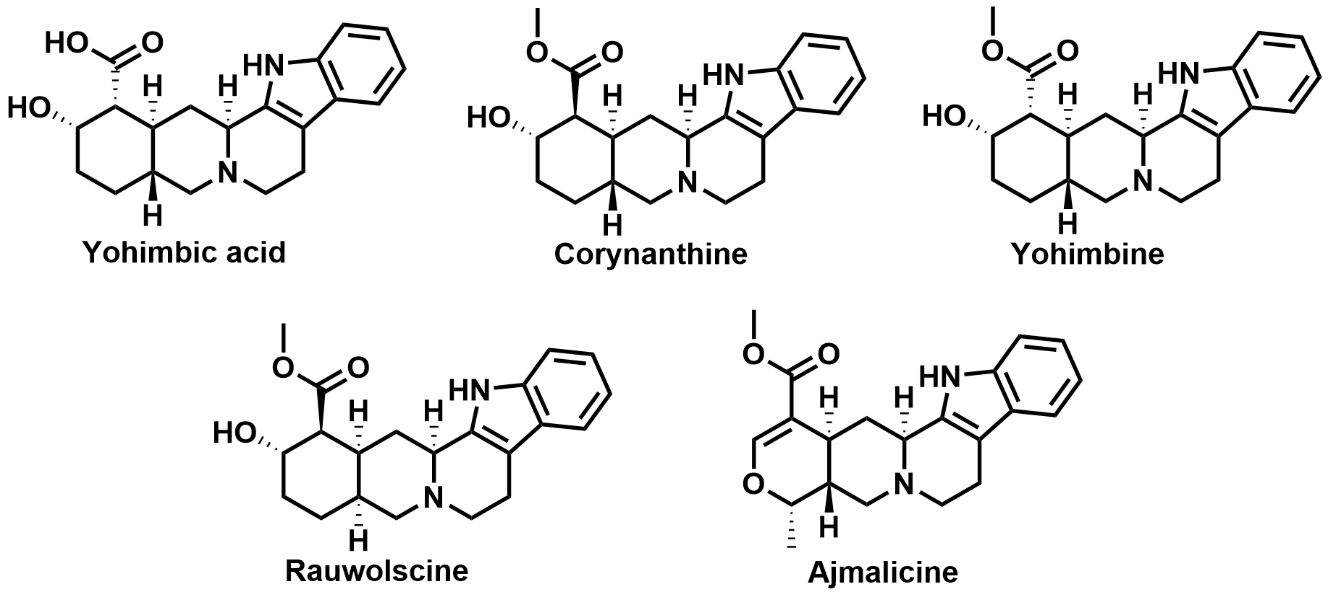 CalibrationLinearity profiles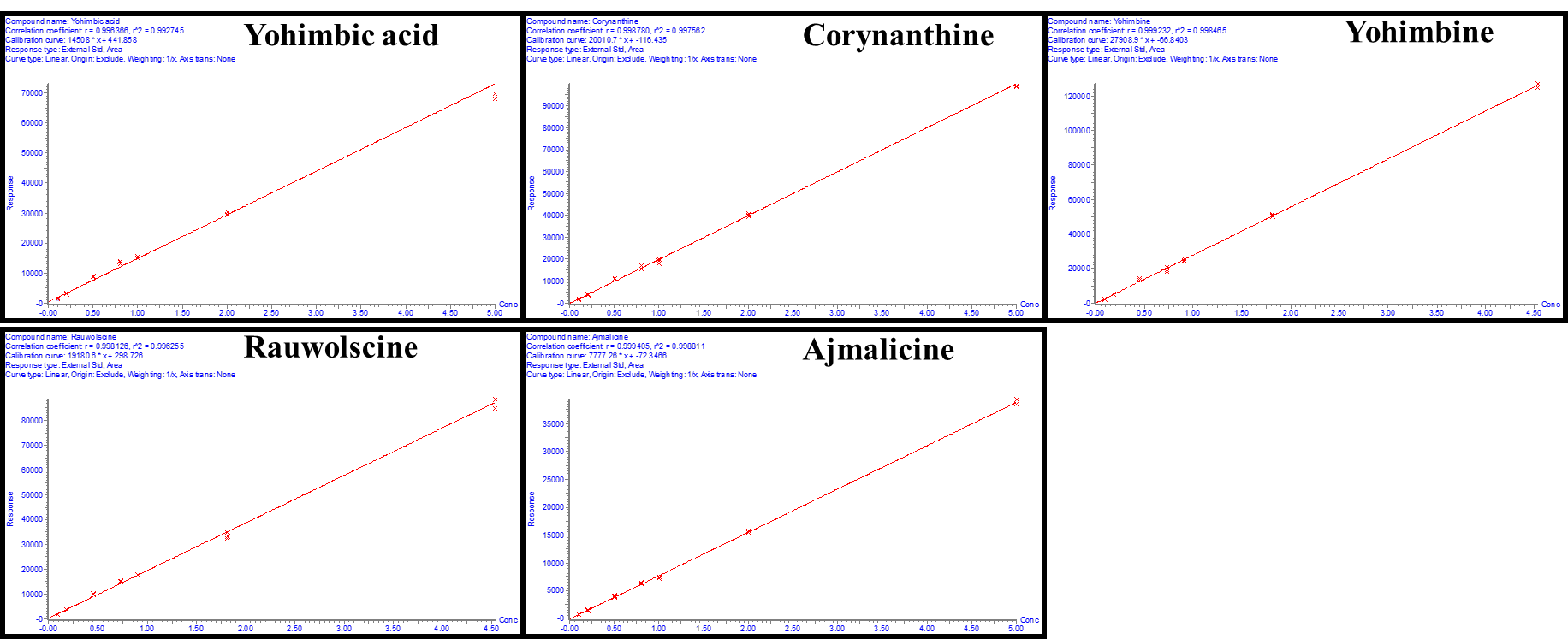 Untargeted AnalysisFigure 1: Chromatograms 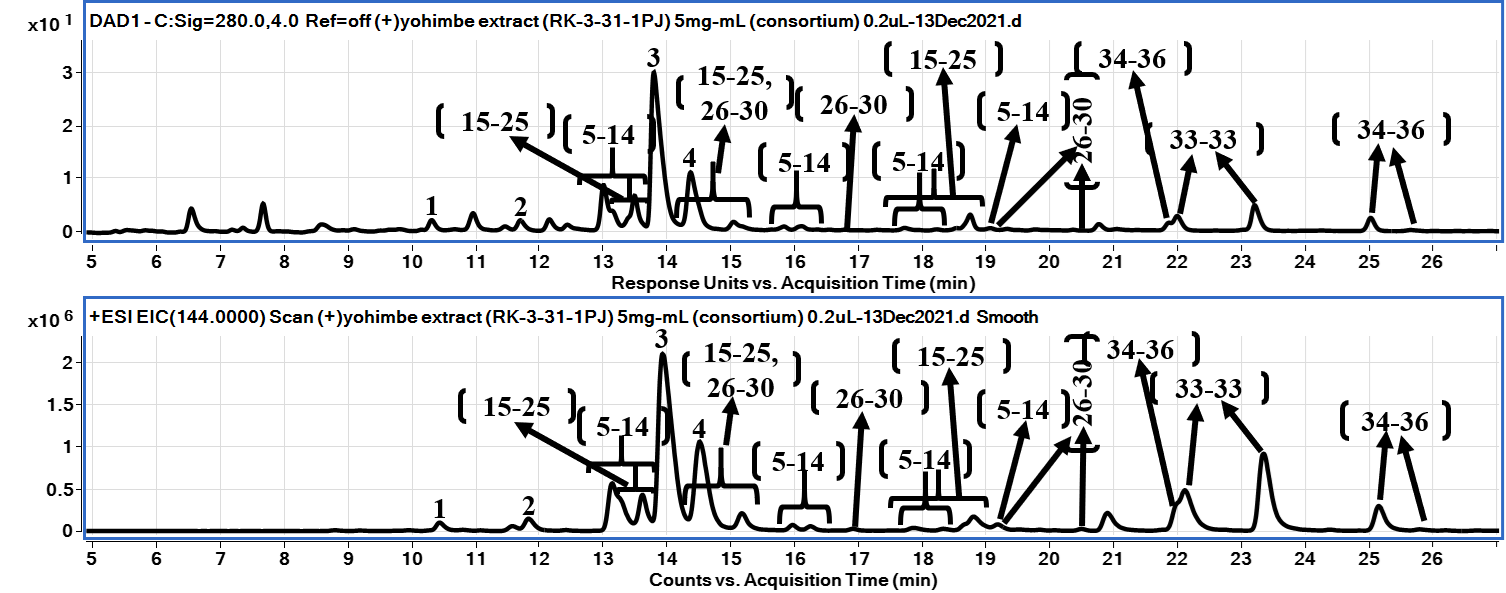 Structures of compounds in Tables 1 ReferencesSun, Jianghao et al., Profiling the indole alkaloids in yohimbe bark with ultra-performance liquid chromatography coupled with ion mobility quadrupole time-of-flight mass spectrometry. Rapid Communications in Mass Spectrometry. 2011, Volume: 25   Issue: 18   Page: 2591-2602Sun, Jianghao et al., Chromatographic fingerprint analysis of yohimbe bark and related dietary supplements using UHPLC/UV/MS. Journal of Pharmaceutical and Biomedical Analysis. Volume 61, 5 March 2012, Pages 142-149.Cohen PA, Wang YH, Maller G, DeSouza R, Khan IA. Pharmaceutical quantities of yohimbine found in dietary supplements in the USA. Drug Test Anal. 2016 Mar-Apr;8(3-4):357-69. doi: 10.1002/dta.1849. Epub 2015 Sep 22. PMID: 26391406.Common Botanical NameCAS No.Lot No.Container IDNet WeightPausinystalia johimbe (Yohimbe)RK-3-31-1-PJ-CRK-3-31-1-PJ-DSample storage condition until analysis2-8°CUHPLC-MS/MS MethodUHPLC-MS/MS MethodUHPLC conditionsMass spectrometrySystem: Waters Acquity UPLCColumn: Waters Acquity UPLC BEH C18 (2.1 x 100 mm i.d., 1.7 m)Mobile phase A: 50 mM ammonium formate in 5% methanol aqueous (pH = 8.2)Mobile phase B: methanol with 0.01% ammonium hydroxideFlow rate: 0.25 mL/minColumn temperature: 50 CGradientSystem: Waters Xevo G-2 QToFIonization: ElectrosprayPolarity: Positive IonMain Interface:     · Capillary: 3.0 kV       . Cone: 25 V     . Source temperature: 150 C      . Desolvation temperature: 350 C     . Desolvation gas flow: 900 L/hr      · Con gas flow: 50 L/hr  SRM dwell time:  CompoundConcentration in extract (mg/g)RK-3-31-1-PJ-CConcentration in extract (mg/g)RK-3-31-1-PJ-DYohimbic acid3.3 mg/g3.4 mg/gCorynanthine8.0 mg/g8.5 mg/gYohimbine49.2 mg/g50.5 mg/gRauwolscine3.1 mg/g3.2 mg/gAjmalicine0.02 mg/g0.02 mg/gNameSupplierCAS NumberCatalog numberPurity %Yohimbic acidChromadex522-87-2NA99%CorynanthineChromadex483-10-3ASB-00003812-01099%YohimbineMillipore Sigma65-19-0Y312599%RauwolscineIndofine4373-34-602062299%AjmalicineChromadex4373-34-6ASB-00001492-05099%CompoundLimit of detection (LOD) ng/mLLimit of quantitation (LOQ) ng/mLCalibration range (mg/g)Number of Calibration PointsR2Yohimbic acid30 ng/mL100 ng/mL0.1 – 5.0 μg/mL70.993Corynanthine30 ng/mL100 ng/mL0.1 – 5.0 μg/mL70.997Yohimbine27 ng/mL90 ng/mL0.09 – 4.5 μg/mL70.998Rauwolscine27 ng/mL90 ng/mL0.09 – 4.5 μg/mL70.996Ajmalicine30 ng/mL100 ng/mL0.1 – 5.0 μg/mL70.998UHPLC conditionsMass spectrometer conditionsSystem: Agilent 1290 series Column: Poroshell 120 EC-C18 (2.1 X 150mm, 2.7µm) (Agilent technologies, Palo Alto, CA, USA)Mobile phase A: Water+0.1% formic acidMobile phase B: Acetonitrile +0.1% formic acidFlow rate: 0.20 mL/min Column temperature: 35CGradient:System:  QToF-MS 6530A series (Agilent technologies, Palo Alto, CA, USA)Ionization: ESI  Polarity:  Positive modeMain Interface:     · Nebulizing gas flow:  13 L/min     . Gas temperature: 270C     . Nebulizer: 27 psig     . Sheath gas temperature: 300C     . Sheath gas flow: 13L/min     · Capillary voltage: 3.5 kV       · Fragmentor: 150V  Table 1: Proposed identification of constituents of Pausinystalia johimbe root extract showing RT, m/z, ppm, tentative compound name and molecular formulaTable 1: Proposed identification of constituents of Pausinystalia johimbe root extract showing RT, m/z, ppm, tentative compound name and molecular formulaTable 1: Proposed identification of constituents of Pausinystalia johimbe root extract showing RT, m/z, ppm, tentative compound name and molecular formulaTable 1: Proposed identification of constituents of Pausinystalia johimbe root extract showing RT, m/z, ppm, tentative compound name and molecular formulaTable 1: Proposed identification of constituents of Pausinystalia johimbe root extract showing RT, m/z, ppm, tentative compound name and molecular formulaTable 1: Proposed identification of constituents of Pausinystalia johimbe root extract showing RT, m/z, ppm, tentative compound name and molecular formulaPeak No.RT (min)Exp. m/z[M+H]+Mass accuracy 
(ppm)Proposed ID’s 
(Confirmed with Std in green)(Most probable ID is yellow)Molecular Formula110.14341.18580.6Yohimbic acidC20H24N2O3211.60355.20130.8RauwolscineC21H26N2O3313.81355.20130.8YohimbineC21H26N2O3414.37355.2019-0.8CorynanthineC21H26N2O3512.93355.20150.3β-Yohimbine/ Pseudoyohimbine/ Alloyohimbine/ Methyl (3β,16β,17α,20α)-17-hydroxyyohimban-16-carboxylate/ Yohimban-16-carboxylic acid, 17-hydroxy-, methyl ester/ EpialloyohimbineC21H26N2O3613.16355.20150.3β-Yohimbine/ Pseudoyohimbine/ Alloyohimbine/ Methyl (3β,16β,17α,20α)-17-hydroxyyohimban-16-carboxylate/ Yohimban-16-carboxylic acid, 17-hydroxy-, methyl ester/ EpialloyohimbineC21H26N2O3713.46355.20150.3β-Yohimbine/ Pseudoyohimbine/ Alloyohimbine/ Methyl (3β,16β,17α,20α)-17-hydroxyyohimban-16-carboxylate/ Yohimban-16-carboxylic acid, 17-hydroxy-, methyl ester/ EpialloyohimbineC21H26N2O3814.35355.20150.3β-Yohimbine/ Pseudoyohimbine/ Alloyohimbine/ Methyl (3β,16β,17α,20α)-17-hydroxyyohimban-16-carboxylate/ Yohimban-16-carboxylic acid, 17-hydroxy-, methyl ester/ EpialloyohimbineC21H26N2O3915.85355.20150.3β-Yohimbine/ Pseudoyohimbine/ Alloyohimbine/ Methyl (3β,16β,17α,20α)-17-hydroxyyohimban-16-carboxylate/ Yohimban-16-carboxylic acid, 17-hydroxy-, methyl ester/ EpialloyohimbineC21H26N2O31016.14355.20150.3β-Yohimbine/ Pseudoyohimbine/ Alloyohimbine/ Methyl (3β,16β,17α,20α)-17-hydroxyyohimban-16-carboxylate/ Yohimban-16-carboxylic acid, 17-hydroxy-, methyl ester/ EpialloyohimbineC21H26N2O31117.75355.20150.3β-Yohimbine/ Pseudoyohimbine/ Alloyohimbine/ Methyl (3β,16β,17α,20α)-17-hydroxyyohimban-16-carboxylate/ Yohimban-16-carboxylic acid, 17-hydroxy-, methyl ester/ EpialloyohimbineC21H26N2O31218.17355.20150.3β-Yohimbine/ Pseudoyohimbine/ Alloyohimbine/ Methyl (3β,16β,17α,20α)-17-hydroxyyohimban-16-carboxylate/ Yohimban-16-carboxylic acid, 17-hydroxy-, methyl ester/ EpialloyohimbineC21H26N2O31318.47355.20150.3β-Yohimbine/ Pseudoyohimbine/ Alloyohimbine/ Methyl (3β,16β,17α,20α)-17-hydroxyyohimban-16-carboxylate/ Yohimban-16-carboxylic acid, 17-hydroxy-, methyl ester/ EpialloyohimbineC21H26N2O31419.0355.20150.3β-Yohimbine/ Pseudoyohimbine/ Alloyohimbine/ Methyl (3β,16β,17α,20α)-17-hydroxyyohimban-16-carboxylate/ Yohimban-16-carboxylic acid, 17-hydroxy-, methyl ester/ EpialloyohimbineC21H26N2O31512.96353.18570.8Ajmalicine/Tetrahydroalstonine/Akuammigine/19-Epiajmalicine/Rauniticine/Isoajmalicine/3-Iso-19-epiajmalicineC21H24N2O31613.58353.18570.8Ajmalicine/Tetrahydroalstonine/Akuammigine/19-Epiajmalicine/Rauniticine/Isoajmalicine/3-Iso-19-epiajmalicineC21H24N2O31714.10353.18570.8Ajmalicine/Tetrahydroalstonine/Akuammigine/19-Epiajmalicine/Rauniticine/Isoajmalicine/3-Iso-19-epiajmalicineC21H24N2O31814.50353.18570.8Ajmalicine/Tetrahydroalstonine/Akuammigine/19-Epiajmalicine/Rauniticine/Isoajmalicine/3-Iso-19-epiajmalicineC21H24N2O31914.77353.18570.8Ajmalicine/Tetrahydroalstonine/Akuammigine/19-Epiajmalicine/Rauniticine/Isoajmalicine/3-Iso-19-epiajmalicineC21H24N2O32015.20353.18570.8Ajmalicine/Tetrahydroalstonine/Akuammigine/19-Epiajmalicine/Rauniticine/Isoajmalicine/3-Iso-19-epiajmalicineC21H24N2O32117.45353.18570.8Ajmalicine/Tetrahydroalstonine/Akuammigine/19-Epiajmalicine/Rauniticine/Isoajmalicine/3-Iso-19-epiajmalicineC21H24N2O32217.74353.18570.8Ajmalicine/Tetrahydroalstonine/Akuammigine/19-Epiajmalicine/Rauniticine/Isoajmalicine/3-Iso-19-epiajmalicineC21H24N2O32318.72353.18570.8Ajmalicine/Tetrahydroalstonine/Akuammigine/19-Epiajmalicine/Rauniticine/Isoajmalicine/3-Iso-19-epiajmalicineC21H24N2O32419.37353.18570.8Ajmalicine/Tetrahydroalstonine/Akuammigine/19-Epiajmalicine/Rauniticine/Isoajmalicine/3-Iso-19-epiajmalicineC21H24N2O32520.83353.18570.8Ajmalicine/Tetrahydroalstonine/Akuammigine/19-Epiajmalicine/Rauniticine/Isoajmalicine/3-Iso-19-epiajmalicineC21H24N2O32614.34357.21700.8Dihydrositsirikine epimersC21H28N2O32715.03357.21700.8Dihydrositsirikine epimersC21H28N2O32816.78357.21700.8Dihydrositsirikine epimersC21H28N2O32918.86357.21700.8Dihydrositsirikine epimersC21H28N2O33020.50357.21700.8Dihydrositsirikine epimersC21H28N2O33117.74369.21700.8O-Methylyohimbine epimersC22H28N2O33222.0369.21700.8O-Methylyohimbine epimersC22H28N2O33323.30369.21700.8O-Methylyohimbine epimersC22H28N2O33421.90367.20140.5Ajamalinine/Corynantheine epimersC22H26N2O33525.14367.20140.5Ajamalinine/Corynantheine epimersC22H26N2O33625.80367.20140.5Ajamalinine/Corynantheine epimersC22H26N2O3Table 2: HRMS product ions for the peaks of the botanical extract (Pausinystalia johimbe root) showing RT, m/z, tentative compound name and fragment ionsTable 2: HRMS product ions for the peaks of the botanical extract (Pausinystalia johimbe root) showing RT, m/z, tentative compound name and fragment ionsTable 2: HRMS product ions for the peaks of the botanical extract (Pausinystalia johimbe root) showing RT, m/z, tentative compound name and fragment ionsTable 2: HRMS product ions for the peaks of the botanical extract (Pausinystalia johimbe root) showing RT, m/z, tentative compound name and fragment ionsTable 2: HRMS product ions for the peaks of the botanical extract (Pausinystalia johimbe root) showing RT, m/z, tentative compound name and fragment ionsPeak No.RT (min)[M+H]+m/zProposed Compounds 
(Confirmed with Std in green)(Probable ID is yellow)CAS NumberProduct Ionsm/z          110.14341.1858Yohimbic acid144.0804211.60355.2013Rauwolscine144.0809313.81355.2013Yohimbine212.1279144.0805414.37355.2019Corynanthine144.0803512.93355.2015β-Yohimbine/ Pseudoyohimbine/ Alloyohimbine/ Methyl (3β,16β,17α,20α)-17-hydroxyyohimban-16-carboxylate/ Yohimban-16-carboxylic acid, 17-hydroxy-, methyl ester/ Epialloyohimbine144.0808613.16355.2015β-Yohimbine/ Pseudoyohimbine/ Alloyohimbine/ Methyl (3β,16β,17α,20α)-17-hydroxyyohimban-16-carboxylate/ Yohimban-16-carboxylic acid, 17-hydroxy-, methyl ester/ Epialloyohimbine144.0808713.46355.2015β-Yohimbine/ Pseudoyohimbine/ Alloyohimbine/ Methyl (3β,16β,17α,20α)-17-hydroxyyohimban-16-carboxylate/ Yohimban-16-carboxylic acid, 17-hydroxy-, methyl ester/ Epialloyohimbine144.0808814.35355.2015β-Yohimbine/ Pseudoyohimbine/ Alloyohimbine/ Methyl (3β,16β,17α,20α)-17-hydroxyyohimban-16-carboxylate/ Yohimban-16-carboxylic acid, 17-hydroxy-, methyl ester/ Epialloyohimbine144.0808915.85355.2015β-Yohimbine/ Pseudoyohimbine/ Alloyohimbine/ Methyl (3β,16β,17α,20α)-17-hydroxyyohimban-16-carboxylate/ Yohimban-16-carboxylic acid, 17-hydroxy-, methyl ester/ Epialloyohimbine144.08081016.14355.2015β-Yohimbine/ Pseudoyohimbine/ Alloyohimbine/ Methyl (3β,16β,17α,20α)-17-hydroxyyohimban-16-carboxylate/ Yohimban-16-carboxylic acid, 17-hydroxy-, methyl ester/ Epialloyohimbine144.08081117.75355.2015β-Yohimbine/ Pseudoyohimbine/ Alloyohimbine/ Methyl (3β,16β,17α,20α)-17-hydroxyyohimban-16-carboxylate/ Yohimban-16-carboxylic acid, 17-hydroxy-, methyl ester/ Epialloyohimbine144.08081218.17355.2015β-Yohimbine/ Pseudoyohimbine/ Alloyohimbine/ Methyl (3β,16β,17α,20α)-17-hydroxyyohimban-16-carboxylate/ Yohimban-16-carboxylic acid, 17-hydroxy-, methyl ester/ Epialloyohimbine144.08081318.47355.2015β-Yohimbine/ Pseudoyohimbine/ Alloyohimbine/ Methyl (3β,16β,17α,20α)-17-hydroxyyohimban-16-carboxylate/ Yohimban-16-carboxylic acid, 17-hydroxy-, methyl ester/ Epialloyohimbine144.08081419.0355.2015β-Yohimbine/ Pseudoyohimbine/ Alloyohimbine/ Methyl (3β,16β,17α,20α)-17-hydroxyyohimban-16-carboxylate/ Yohimban-16-carboxylic acid, 17-hydroxy-, methyl ester/ Epialloyohimbine144.08081512.96353.1857Ajmalicine/Tetrahydroalstonine/Akuammigine/19-Epiajmalicine/Rauniticine/Isoajmalicine/3-Iso-19-epiajmalicine144.0806117.06961613.58353.1857Ajmalicine/Tetrahydroalstonine/Akuammigine/19-Epiajmalicine/Rauniticine/Isoajmalicine/3-Iso-19-epiajmalicine144.0806117.06961714.10353.1857Ajmalicine/Tetrahydroalstonine/Akuammigine/19-Epiajmalicine/Rauniticine/Isoajmalicine/3-Iso-19-epiajmalicine144.0806117.06961814.50353.1857Ajmalicine/Tetrahydroalstonine/Akuammigine/19-Epiajmalicine/Rauniticine/Isoajmalicine/3-Iso-19-epiajmalicine144.0806117.06961914.77353.1857Ajmalicine/Tetrahydroalstonine/Akuammigine/19-Epiajmalicine/Rauniticine/Isoajmalicine/3-Iso-19-epiajmalicine144.0806117.06962015.20353.1857Ajmalicine/Tetrahydroalstonine/Akuammigine/19-Epiajmalicine/Rauniticine/Isoajmalicine/3-Iso-19-epiajmalicine144.0806117.06962117.45353.1857Ajmalicine/Tetrahydroalstonine/Akuammigine/19-Epiajmalicine/Rauniticine/Isoajmalicine/3-Iso-19-epiajmalicine144.0806117.06962217.74353.1857Ajmalicine/Tetrahydroalstonine/Akuammigine/19-Epiajmalicine/Rauniticine/Isoajmalicine/3-Iso-19-epiajmalicine144.0806117.06962318.72353.1857Ajmalicine/Tetrahydroalstonine/Akuammigine/19-Epiajmalicine/Rauniticine/Isoajmalicine/3-Iso-19-epiajmalicine144.0806117.06962419.37353.1857Ajmalicine/Tetrahydroalstonine/Akuammigine/19-Epiajmalicine/Rauniticine/Isoajmalicine/3-Iso-19-epiajmalicine144.0806117.06962520.83353.1857Ajmalicine/Tetrahydroalstonine/Akuammigine/19-Epiajmalicine/Rauniticine/Isoajmalicine/3-Iso-19-epiajmalicine144.0806117.06962614.34357.2170Dihydrositsirikine epimers144.08082715.03357.2170Dihydrositsirikine epimers144.08082816.78357.2170Dihydrositsirikine epimers144.08082918.86357.2170Dihydrositsirikine epimers144.08083020.50357.2170Dihydrositsirikine epimers144.08083117.74369.2170O-Methylyohimbine epimers144.08033222.0369.2170O-Methylyohimbine epimers144.08033323.30369.2170O-Methylyohimbine epimers144.08033421.90367.2014Ajamalinine/Corynantheine epimers144.08103525.14367.2014Ajamalinine/Corynantheine epimers144.08103625.80367.2014Ajamalinine/Corynantheine epimers144.0810